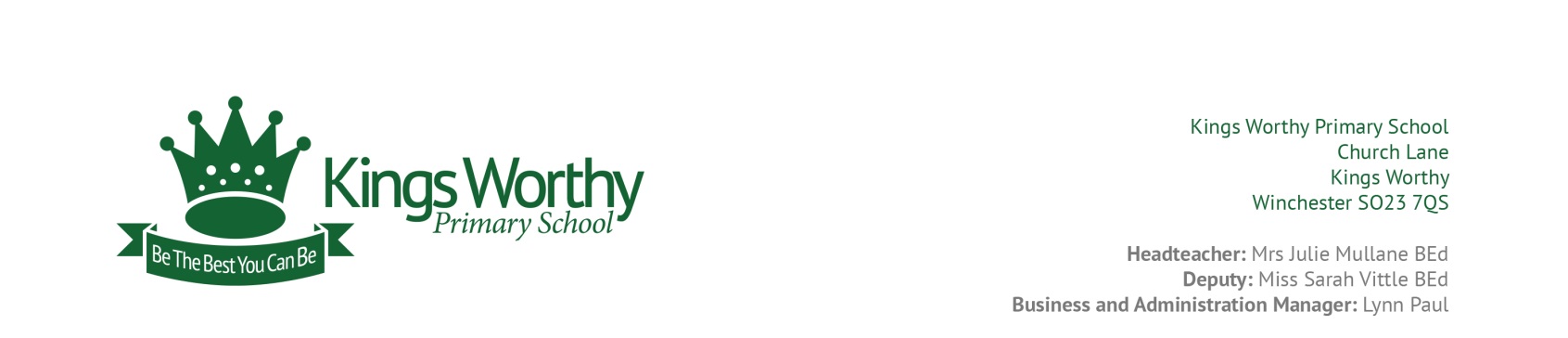 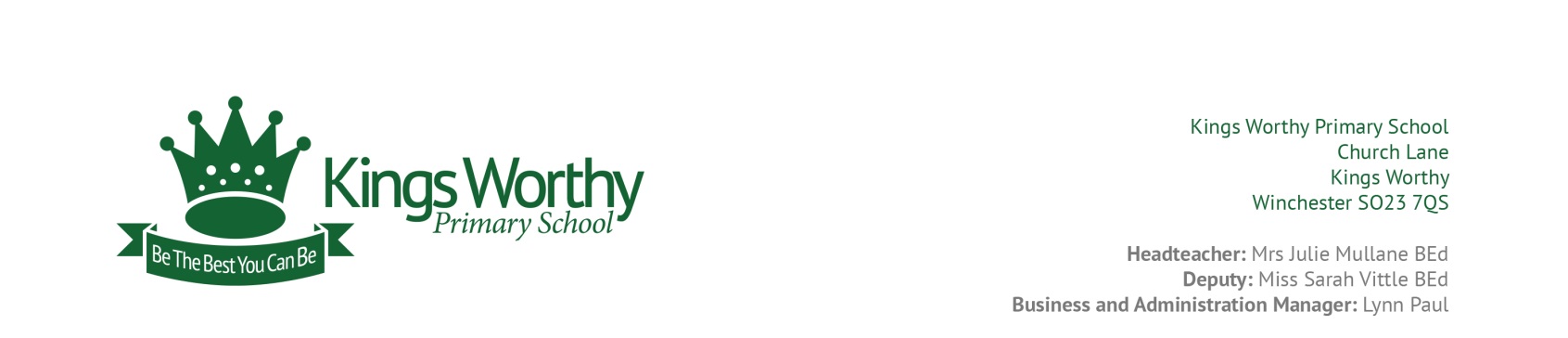 Tuesday 4th May 2021Aladdin Ticket Design CompetitionAs you are aware, this year’s whole school production will be Aladdin. But we need your help! Years 3, 4, 5 and 6 have the exciting opportunity to design the ticket for the performances of this spectacular musical. There will be two competitions running for the different production evenings:Years 3 and 4: you are invited to design the ticket for the Tuesday night performance.Years 5 and 6: you are invited to design the ticket for the Wednesday night performance.Please follow the instructions below:Make sure to complete your name and year group below.Ensure that all of your design is within the black outline at the bottom of this page.There is no need to include details about the date, time, location – these will be added onto the bottom of the successful designs.Make sure your design has an Aladdin theme.Your design should include ‘Aladdin’ and ‘Kings Worthy Primary School’.Return this sheet of paper to Mr Rule (5R) by Wednesday 26th May 2021 before 3:30pm.Name: __________________________________Year group (please circle):        Year 3        Year 4        Year 5        Year 6Please complete your ticket design in the dotted box below: